Member of the Month January 2021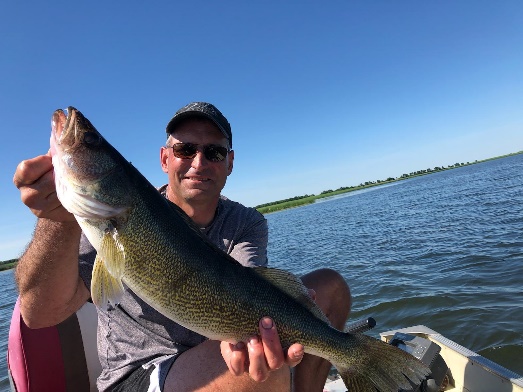 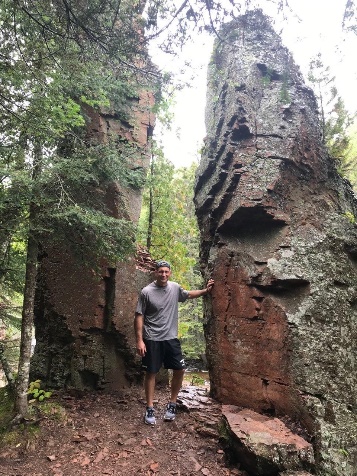 NAME: A Marc Nielsen, MDUndergraduate School: Concordia College, Moorhead, MNMedical School:  University of North Dakota School of Medicine and Health SciencesResidency:  Altru Family Medicine ResidencyAny additional training: Association of Family Medicine Residency Directors National Institute for Program Director Development FellowshipCurrent Position/Practice Location:  Program Director, Altru Family Medicine ResidencyFamily: Spouse: Wendy   Children:  Aaron (20) Tanner (18) Logan (12) Westin (12)Family Medicine Questions: (please answer 3)Why did you choose Family Medicine?  The opportunity to provide care for all patients across the spectrum of health care in a rural setting.If you weren’t a physician, what do you think you would be doing?  Construction managementWhat is the best part of your current position/practice?  Patient care will always be special.   I cherish the opportunity to establish relationships with patients who trust me to provide medical care.  My colleagues are exceptional.  The opportunity to teach residents is exhilarating, challenging, and fulfilling.What makes our mission meaningful to you?  As a family medicine physician of 20-years, initially in a rural setting, and now in an educational environment, I have lived the mission statement of the NDAFP.What advice would you give to a young physician starting out?  Medicine is a commitment to lifelong learning.  Enjoy the ride, avoid the politics, and take time for yourself.Fun Questions: (please answer 3)Where’s your favorite place in the world? Fort Peck, MT and Nipawin, SK, CanadaIf you could be an animal, which would it be?  Big Horn SheepThe last book you read? Into the Darkness, L.T. RyanWhat are you currently binge watching? YellowstoneWhat is your secret talent that no one knows about?  Cooking/grillingWhich superpower would you most like to have?  SupermanHow many states have you visited? 23